吳鳳科技大學107學年度第2學期產學合作國際專班入學招生簡章Application Prospectus for International Programs of Industry-Academia Collaboration2019 Spring Semester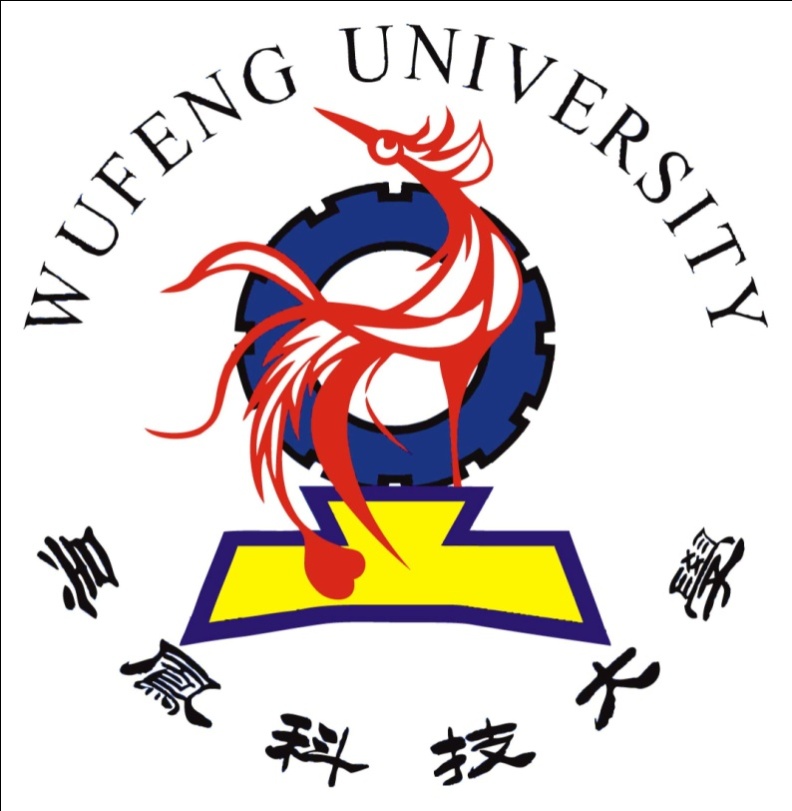 吳鳳科技大學國際暨兩岸事務中心International & Cross-Strait Affairs Center,WuFeng UniversityE-mail: ctlin@wfu.edu.twTEL: +886-5-2267125 ext.21931TEL: +886-5-2269954 FAX: +886-5-2061154Address: No. 117, Sec 2, Chiankuo Rd., Minhsiung, Chiayi County 62153, Taiwan, R.O.C.中華民國一○七年九月二十五日吳鳳科技大學107學年度第2學期產學合作國際專班學生入學重要日程表WuFeng UniversityImportant Schedules for International Programs of Industry-Academia Collaboration 2019 Spring Semester春季班 (2019年2月入學) Spring Semester (Beginning in February, 2019)目　　錄/ Table of ContentsI. 申請注意事項　Application Instructions	11.申請截止期限 / Application Deadline	12.線上申請/ Online Application	13.申請資格/ Eligibility	14.申請程序/ Application Procedures	45.申請應繳交資料/ Materials Required for Application	56.申請注意事項/ Application Issues	67.修業期限/ Terms of Study	78.甄選方式/ Selection Method	710.放榜/ Admission Results	712.報到及註冊入學/ Registration	913.學雜費/ Tuition and Miscellaneous Fees	914.代辦費/ Agency & Insurance Fees	1115.其他注意事項/ Other Issues	1116.聯絡資訊/ Contact Information	12II. 招生系規定事項/ Admissions Criteria	13吳鳳科技大學107學年度第2學期產學合作國際專班入學申請表 2019 Spring Semester	14吳鳳科技大學新南向產學合作國際專班學生繳交資料紀錄表 Application Checklist	17吳鳳科技大學新南向產學合作國際專班學生具結書 Declaration	18吳鳳科技大學文件驗證切結書 Affidavit (of admissions documents to be verified)	20財力保證書 Financial Guarantee	21自傳 Autobiography	22讀書計畫 Study Plan	23新南向產學合作國際專班入學報名信封 Application Cover Sheet	28吳鳳科技大學107學年度第2學期產學合作國際專班入學招生簡章Application Prospectus for International Programs of Industry-Academia Collaboration2019 Spring SemesterI. 申請注意事項　Application Instructions1.申請截止期限 / Application Deadline【春季班】2019年2月入學 (107學年度第2學期)Spring semester: Mid-February 2019 (Second semester of the 2018-2019 academic year)申請截止期限：即日起至2018年10月31日Application Deadline：October 31, 2018The application deadline is determined by the application package date of delivery.2.線上申請/ Online Application請至「吳鳳科技大學線上申請系統」填寫線上申請表，並列印所有相關表格，於申請截止期限內郵寄或親自送達本校國際暨兩岸事務中心，線上申請網址為：http://sais.wfu.edu.tw/IISystem/school/foreign/foreign_admission.jspfFill out the online application form and print all required forms. Submit the forms in person or mail the application package to WFU International & Cross-Strait Affairs Center by the applicable application deadline. To apply online, visit：http://sais.wfu.edu.tw/IISystem/school/foreign/foreign_admission.jspf3.申請資格/ Eligibility(1) 具外國國籍且未曾具有中華民國國籍，於申請時亦不具僑生資格者。An applicant of foreign nationality, who has never held a nationality from the Republic of China and who does not possess an overseas Chinese student status at the time of his/her application, is qualified to apply for admission under this regulation.(2)具外國國籍且符合下列規定，於申請時已連續居留海外6年以上(計算至2019年6月30 日)：An applicant of foreign nationality who, pursuant to the following requirements, has continuously resided overseas for no less than 6 years (up to June 30, 2019) is also qualified to apply for admission under this regulation.申請時兼具中華民國國籍，應自始未曾在臺設有戶籍。An applicant holding both foreign and ROC nationalities, but has never been registered as part of a household in Taiwan.申請前曾兼具中華民國國籍，於申請時已不具中華民國國籍者，應自內政部許可喪失中華民國國籍之日起至申請時(計算至2019年6月30日)已滿8年。An applicant holding foreign nationality, and who once held ROC nationality, but has not been registered as part of household in Taiwan for at least 8 years (up to June, 30 , 2019), as determined by the Ministry of Interior.前二款均未曾以僑生身份在臺就學，且未於當學年度接受海外聯合招生委員會分發。None of the first two paragraphs have been enrolled in Taiwan as an overseas Chinese student and have not been accepted by the Overseas Joint Admissions Committee during the school year. (3)曾為大陸地區人民具外國國籍具未曾在臺設有戶籍，申請時已連續居留海外6年以上者。An applicant who is a former citizen of Mainland China, currently holds a foreign nationality, has never been registered as part of a household in Taiwan and, at the time of application, has continuously resided overseas for no less than 6 years is qualified to apply for admission under these regulations.第(2)、(3)、(4)項所指海外，指大陸地區、香港及澳門以外之國家或地區；所稱連續居留，指外國學生每曆年在國內停留期間不超過120日。The term “overseas” as prescribed in Paragraph 2, 3, and 4 is limited to countries or regions other than Mainland China, Hong Kong and Macau. The phrase“continuously reside overseas” means that an individual may stay in Taiwan for no more than a total of 120 days per calendar year.但符合下列情形之一且具相關證明文件者，不在此限；其在國內停留期間，不併入海外居留期間計算：The only exceptions to this method of calculation are as follows: (Please note: these exceptions must be supported by written documentation.)就讀僑務主管機關舉辦之海外青年技術訓練班或教育部認定之技術訓練專班。Attended overseas youth training courses organized by the Overseas Compatriot Affairs Council or technical training classes. Please note: the courses must be accredited by the Ministry of Education (hereafter referred to as the “Ministry”.)就讀教育部核准得招收外國學生之各大專校院華語文中心，合計未滿2年。Attended a Mandarin Chinese language center at a university or college in Taiwan for no more than 2 years. Please note: the educational institution must be Ministry accredited.交換學生，其交換期間合計未滿2年。Exchange students who have studied in Taiwan for no more than 2 years.經中央目的事業主管機關許可來臺實習，實習期間合計未滿2年。An internship lasting for no more than 2 years. Please note: the internship must be authorized by a central government agency.(5)外國學生須符合教育部採認之高中、大學或獨立學院畢業者，外國學生具國外高中畢業資格者，得入學本校學士班。International students who have graduated from a high school, college or university recognized by the Ministry of Education of the Republic of China can apply for admission (for more information, please visit the website of Department of International and Cross-strait Education: 4.申請程序/ Application Procedures5.申請應繳交資料/ Materials Required for Application(1)繳交資料紀錄表 (表格將於線上申請表填完後，自動帶出)Application Checklist (Automatically generated after filling out the online application form)(2)入學申請表Application form線上填寫後須列印入學申請表，並附貼2吋半身脫帽近照。After filling out the online application form, print out the form and attach a recent passport sized photo (3.5cm x4.5cm).(3)護照影本或其他國籍證明文件Copy of passport (front page) or other equivalent verification of nationality.(4)具結書(表格將於線上申請表填完後，自動帶出)Declaration (automatically generated after filling out the online application form)(5)學歷證明文件Academic Credentials經我國駐外使領館、代表處、辦事處、其他經外交部授權機構(以下簡稱駐外館處)、行政院設立或指定之機構或委託之民間團體驗證之外國學校最高學歷或同等學力證明文件及成績單(中、英文以外之語文，應附中文或英文譯本)The highest-level diploma and transcript issued by an overseas academic institution.  These documents must be authenticated by a ROC embassy, consulate, representative office, agency authorized by the Ministry of Foreign Affairs (hereafter referred to as “Taiwan’s overseas representative office,”) or verified by an institute established or appointed by, or through a private agency commissioned by, the Executive Yuan (a copy of the translation in Chinese or English is necessary if the original diploma is in a language other than Chinese or English). 國外地區學歷，應依大學辦理國外學歷採認辦法規定辦理。Academic credentials referred to in the preceding two items shall be subject to the Regulations Regarding the Assessment and Recognition of Foreign Academic Credentials for Institutions of Higher Education. (7)財力證明 (請選擇以下任一種方式繳交)Financial Statement with a minimum balance of US$4,000 (please select one of the followings):最近三個月內經金融機構開具之足夠在臺就學之財力證明影本一份。Photocopy of a financial statement that demonstrates financial sustainability for study in Taiwan (issued by a financial institution within the past three months).政府、大專校院或民間機構提供全額獎助學金之證明。Proof of full scholarship provided by a government agency, university, college or private organization.(8)各系所規定應繳交資料 (請參考II. 招生系所規定事項)。Additional required documents for individual programs (Please refer to Part II: Admissions Criteria).(9)如曾為雙重國籍者須檢附由內政部發給的「喪失國籍許可證明書」影本或其他證明文件。An applicant who formerly held Republic of China citizenship must attach a photocopy of the “Forfeited Nationality Permit Certificate” or other official certificate issued by the Ministry of the Interior.6.申請注意事項/ Application Issues(1)申請人不曾以僑生身份在中華民國就讀。Applicant has never studied in the Republic of China as an Overseas Chinese student.(2)依教育部規定，外國學生經入學學校以操行、學業成績不及格或因犯刑事案件確定致遭退學者，不得再依「外國學生來臺就學辦法」向本校入學。若違反此規定並經查證屬實者，撤銷其入學資格。In accordance with Ministry of Education (MOE) regulations, international students who are expelled from a university or college due to behavioral issues, poor academic performance or a conviction under the criminal code may not apply for admission under the “Regulations Regarding International Students Undertaking Studies in Taiwan.” Any violation of this regulation that is verified will result in an immediate revocation of the individual’s WuFeng University (WFU) student status.(3)已報名或錄取之學生，如經發現申請資格不符規定或所繳交之證件有經變造、偽造、假借、冒用等不實情事者，未入學者即取消錄取資料；已入學者開除學籍，亦不發給任何學歷證明；如將來在本校畢業後始發現者，除勒令繳銷學位證書外，並公告取消其畢業資格。Offer of admission shall be revoked and/or the student shall be dismissed from WFU if any information provided in the application or any of the supporting documents have been found to be falsified. Those who have graduated shall have their diploma revoked.7.修業期限/ Terms of Study學士班：4年至6年		Undergraduate program: 4-6 years8.甄選方式/ Selection Method書面審查:由教務處註冊組初審後，由系上教師複審。Written review: reviewed by the department after initial examination by theRegistration Section of the Academic Affairs Office of WuFeng University.面試: 赴當地進行面試或線上面試Interview: At local designated location or on internet9.錄取標準/ Admission Criteria書面審查:60% (含在校成績，自傳與其他有利證明)Written review: 60% (including school grades, autobiography and other favorable proofs)面試: 40%(含個人特質，機智反應，生涯規畫，學習潛能)Interview: 40% (including personal traits, tact response, career planning, learning potential)10.放榜/ Admission Results11. 成績複查日期：2018年12月21日(五)~ 2018年12月27日(二)
Review Date of Results: December 21, 2018~ December 27, 2018方式：
Applying Method:申請複查應依照下列規定辦理，否則不予受理。填妥本簡章所附「成績複查申請表」，先行傳真Fax：05-2260213)或E-mail至本校國際暨兩岸事務中心blues.mei@wfu.edu.tw, 逾期不予受理。
Complete the “Application for Review” attached to this brochure, then, fax it to Fax Number: +886-5-2260213 or e-mail it to the International and Cross-Strait Affairs Center of WuFeng University, at blues.mei@wfu.edu.tw.
Note: Application for review should follow the above regulations by the due time, otherwise it will not be accepted.本校為確保各項招生入學考試考生之權益，有效處理招生申訴事件，特於招生委員會下設置「招生申訴處理小組」。 
To ensure the rights of the candidates for the admissions and to effectively handle any admissions appeals, WuFeng University has set up the Admissions Processing Team under the Admissions Committee.本校辦理各項招生試務秉持公平、公正、公開、嚴謹之原則。考生如對招生試務認有不當並損及個人權益或違反性別平等原則，按簡章規定循正常程序處理仍無法解決者，應於放榜之日起七日內，以申訴書載明事實及理由，並檢附有關文件及證據，具名向本校招生委員會提出申訴。招生委員會於接獲申訴書後即予以編號，於申訴時間截止後二日內，轉請招生申訴處理小組處理，並於一週內作成處理說明函覆申訴人。同一案件申訴以一次為原則。 
WuFeng University handles all admissions trials in fair, impartial, open and rigorous manners. Any disagreement with the admissions result, violation of personal rights or principle of gender equality, which remain unsolved through due procedures, can be appealed within 7 days from the date of the release. The appeal should include the facts and reasons, be attached with relevant documents and evidence, and be filed with a name to the Admissions Committee of WuFeng University. The appeal will be numbered and transferred   to the Admissions Processing Team within two days after the deadline for appeal, and its result will be replied to the complainant via mail within one week. The same case is appealable only once.考生申訴案，如有下列情形者，不予受理：
Appeals will not be accepted if: 1.招生有關法令或招生簡章已有明確規範者。
Situations or status which are clearly regulated in related Recruitment laws or Admissions Guides.2.逾申訴期限者。
Those who exceed the time limit for appeal.申訴日期：同成績複查時間。
Date of Appeal: The same as the Review Date of Results.申訴方式：請填寫本簡章所附「申訴申請表」，以傳真或E-mail至本校國際暨兩岸事務中心blues.mei@wfu.edu.tw, 逾期不予受理。
Appeal Method: Fill out the “Appeal Application Form” attached to this Admissions Guide, then fax or e-mail it to the International and Cross-Strait Affairs Center of WuFeng University at blues.mei@wfu.edu.tw. Overdue will not be accepted.
12.報到及註冊入學/ Registration(1)錄取生應依錄取通知之規定，在指定期限內辦理「網路報到」手續(網址將載明於錄取通知單上)。Admitted students are required to submit an online New Student Confirmation Form to the Office of International Affairs prior to the appropriate deadline. The URL for the online confirmation form will be noted in the acceptance letter.(2)已完成「網路報到」之新生應依錄取通知之規定辦理報到及註冊手續，並繳驗護照、經我國駐外館處、行政院設立或指定之機構或委託之民間團體驗證之畢業證書、成績單及健康檢查正本(檢驗後歸還)，始得註冊入學。Admitted students who have completed the online New Student Confirmation Form must, prior to the date specified in the acceptance letter, come to the university in order to register. At that time, students will need to show their passport, diploma, transcripts and health certificate (originals) officially verified by a Taiwan overseas representative office, or verified by an institute established or appointed by, or through a private agency commissioned by, the Executive Yuan. (Please note: photocopied documents will not be accepted; all original documents will be returned after inspection).(3)考生錄取後未能依規定時間註冊入學者，須於上課開始日前，申請保留入學資格，經學校核准後，始可於次學年度申請辦理入學。Admitted students who are unable to register by the registration deadline must apply for an admission status extension before the first day of class. With an approved extension, the student may begin procedures for entering the University the following academic year.(4)經錄取學生註冊入學後，其學分抵免悉依本校「吳鳳科技大學學生抵免科目學分實施要點」辦理。Transfer credits from other colleges/ universities shall be handled according to the WFU credit transfer regulations.13.學雜費/ Tuition and Miscellaneous Fees安全科技與管理系 Department of Security Technology & Management機械工程系Department of Mechanical Engineering, and14.代辦費/ Agency & Insurance Fees第一至第四學年代辦費：健保、居留證、工作證收費一覽表Fees List from 1st to 4th academic years: Health Insurance, Residence Permit, Work Permit(1)學生於註冊時，應檢附於國外投保自入境當日起至少六個月，並經駐外館處認證且得於臺灣使用之健康保險。Until they are eligible to enroll in the National Health Insurance Program, international students should purchase their own health insurance (for the first six months of their stay in Taiwan).  Overseas insurance should be certified by a Taiwan overseas representative office in the student’s home country or the nearest Taiwan overseas representative office.(2)國際學生在臺取得居留證後並連續居住滿六個月，始可加入全民健保。Until International Students are eligible to enroll the National Health Insurance Program, international students have to get Alien Residence Certificate (ARC) and then live in Taiwan continuously for six months.(3)國際學生於入臺前若未投保健康保險，可洽本校國際暨兩岸事務中心協助在臺投保健康保險。Please check with the International Affairs Center for information regarding the medical insurance (Foreign Student Health Insurance).15.其他注意事項/ Other Issues(1)報名時繳交之「畢業證書」，除海外臺灣學校所發外，其他應依教育部「國外學歷查證認定作業要點」之規定辦理。Except for diplomas issued by Overseas Taiwanese schools, diplomas submitted for application review shall first be authenticated in accordance with the regulations promulgated by the Ministry of Education.(2)入學許可並不保證簽證之取得，簽證須由我國外交部領事事務局或駐外館處核發。Acceptance letters or admission notices do not guarantee visa issuance. Visas are approved by the Ministry of Foreign Affairs or Taiwan overseas representative office.(3)依行政院衛生署疾病管制局規定，自2009年1月起，凡申請來臺居留簽證，須檢具麻疹及德國麻疹抗體陽性報告或預防接種證明。詳細資料請參閱外交部領事事務局網站(http://www.boca.gov.tw)According to regulations stipulated by the Center for Disease Control (CDC) (Department of Health, Executive Yuan), as of January 2009, those who apply for a resident visa must submit a medical report showing immunity to measles and rubella or proof of vaccination against measles and rubella. For details, please refer to the Bureau of Consular Affairs (Ministry of Foreign Affairs) website: http://www.boca.gov.tw.(4)依菸害防治法規定，大專校院室內場所全面禁止吸菸；室外場所除吸菸區外，不得吸菸。According to the Tobacco Hazard Control Act, smoking is prohibited in all indoor areas on the campus. Smoking in all outdoor areas is also prohibited, except in designated smoking areas.(5)本入學系依據本校學則及「吳鳳科技大學外國學生入學規定」辦理。International student admissions are based on the WFU Study Regulations and the WFU Regulations Governing International Student Admissions.(6)「吳鳳科技大學外國學生入學規定」係依據教育部「外國學生來臺就學辦法」所訂定，辦法若經修正，將以教育部公告為準。The WFU Regulations Governing International Student Admissions are established in accordance with the Ministry of Education (MOE) “Regulations Regarding International Students Undertaking Studies in Taiwan.”If MOE regulations are revised, the latest MOE regulations shall prevail.(7)本簡章若有未盡事宜，依相關法令規定及本校審查會議決議辦理。Any application matters not stipulated here shall be handled in accordance with WFU regulations and Admissions Committee decisions.16.聯絡資訊/ Contact Information外國學生入學業務承辦人員：梅健章先生Person in charge of international student admissions and affairs:Mr. Chien-Chang MeiInternational & Cross-Strait Affairs Center, WuFeng UniversityE-mail: blues.mei@wfu.edu.twTEL: +886-5-2267125 ext. 21932FAX: +886-5-2260213II. 招生系規定事項/ Admissions Criteria本校產學合作國際專班有機械工程系、安全科技與管理系
WuFeng International Industry-University Cooperation programs recruit students to the departments of Mechanical Engineering, Security Technology & Management招生名額與國家/ Admissions Quota & Countries各系規定繳交資料說明如下：Additional required documents for individual programs are listed below:III. 附件資料 Appendix附表Appendix 1吳鳳科技大學107學年度第2學期產學合作國際專班入學申請表
2019 Spring Semester※Please read carefully and fill out the application form clearly in print.申請人請詳細閱讀，並以正楷填寫清楚I. Personal Information 個人資料II. Department (Institute)/ program and degree to study擬申請就讀之系所及學位III. Educational Background 教育背景IV. Chinese Proficiency 中文語言能力V. English Proficiency 英文語言能力VI. Work Experience & Trainings工作經驗及訓練VII. Additional Information其他資料VIII. Contact in Taiwan在臺連絡人I certify that all information submitted in the admission process is my own work, factually true and honestly presented.
以上資料確由本人填寫，並經詳細檢檢查，保證誠實且正確無誤。Applicant signature 申請人簽章                        Date 日期           附表Appendix 2吳鳳科技大學新南向產學合作國際專班學生繳交資料紀錄表
Application Checklist申請系所Program：　　　　　　　　　　　　　　　　　　　　修讀學位Degree Pursued: 學士Bachelor’s中文姓名Full name in Chinese：　　　　　　　　　　　　　　 英文姓名Full name in English：　　　　　　　　　　　　　　　聯絡電話Telephone：　　　　　　　　　　E-mail：　　　　　　　　　　　　　　　　應繳交資料(提出申請表時請自行勾選下列已繳交項目)：Required documents for application (Please place a check mark ✔ in the box provided)所有申請文件一律不退還，請自行保留備份。None of the application documents will be returned.  If required, please make copies for your own records.附表Appendix 3吳鳳科技大學新南向產學合作國際專班學生具結書
Declaration本人保證符合中華民國教育部「外國學生來臺就學辦法」之規定。I hereby attest that I am qualified to apply for admission as an international student under the “Regulations Regarding International Students Undertaking Studies in Taiwan” as promulgated by the Ministry of Education, Republic of China (ROC).本人保證符合以下其中之一：I hereby attest that I fulfill one of the following conditions:具外國國籍且未曾具有中華民國國籍，於申請時亦不具僑生資格。At the time of application, I am holding foreign nationality and have never held ROC nationality. Moreover, I do not have overseas Chinese student status.具外國國籍及兼具中華民國國籍者，自始未曾在臺設有戶籍，並於申請時已連續居留海外６年以上者，且未曾以僑生身份在臺就學，具未於當年度接受海外聯合招生委員會分發。At the time of application, I am holding both foreign and ROC nationalities but have never been registered as part of a household in Taiwan. Moreover, I have been living abroad continuously for more than 6 years, have never studied as an overseas Chinese student in Taiwan and have not been approved for student status by the University Entrance Committee for Overseas Chinese Students in the enrollment year.具外國國籍，具曾兼具中華民國國籍者，於申請時已經內政部許可喪失中華民國國籍已滿８年，並於申請時已連續居留海外６年以上者，且未曾以僑生身份在臺就學，具未於當年度接受海外聯合招生委員會分發。I am holding foreign nationality and once had ROC nationality but have not been registered as part of household in Taiwan, as determined by the Ministry of Interior, for at least 8 years. I have been continuously living abroad for more than 6 years. Moreover, I have never studied as an overseas Chinese student in Taiwan and have not been approved for student status by the University Entrance Committee for Overseas Chinese Students in the enrollment year.具外國國籍，兼具香港或澳門永久居留資格，且未曾在臺設有戶籍，申請時於香港、澳門或海外連續居留滿６年以上者。I am holding foreign nationality and permanent residence status in Hong Kong or Macao, and no household registration in Taiwan, who have stayed in Hong Kong, Macao or overseas for more than 6 years at the time of application.曾為大陸地區人民具外國國籍具未曾在臺設有戶籍，申請時已連續居留海外６年以上者。Once a foreign nationality from the People of China, I had not had a household registration in Taiwan, and has been living abroad for more than 6 years at the time of application.本人所提供之最高學歷證明（申請大學部者提出高中畢業證書、申請碩士班者提出大學畢業證書），在畢業學校所在地國家均為合法有效取得畢業資格，並所持之證件相當於中華民國國內之各級合法學校授予之相當學位。The diploma granted by the educational institution I last attended is valid and has been awarded legally in the country where I graduated. The certificate is comparable to that which is awarded by certified schools in Taiwan.本人所提供之所有相關資料(包括學歷、護照及其他相關文件之正本及影本)均為合法有效之文件，如有不符規定或變造之情事，經查屬實及取消入學資格，且不發給任何有關之學分證明。All of the documents provided (including diploma, passport and other relevant documents, original or copy) are valid. Should any documents be found to be invalid or false, my admission to WFU will be revoked, and no proof of attendance will be issued.本人取得入學許可後，在辦理報到時，須繳交我國駐外館處、行政院設立或指定之機構或委託之民間團體驗證之畢業證書及成績單(認證章)正本，始得註冊入學，屆時若未如期繳交，即由 貴校取消入學資格，絕無異議。At the time of registration, admitted applicants must provide the original academic degree diploma and transcripts verified by a Taiwan overseas representative office, or verified by an institute established or appointed by, or through a private agency commissioned by, the Executive Yuan. If the related certificates cannot be submitted on time, the admissions offer will be revoked.本人不曾在台以外國學生身份完成高中學校學程，亦未曾遭中華民國國內大專院校退學。I hereby certify that I did not complete a high school program in the ROC under international student status, and I have never been expelled from any university or college in the ROC.本人瞭解「外國學生經入學學校以操行、學業成績不及格或因犯刑事案件經判刑確定致遭退學者，不得再依吳鳳科技大學外國學生入學規定入學」。I understand that foreign students who have been expelled from a university or a college in the Republic of China are not eligible to apply for admission. Violation of this policy will result in the immediate cancellation of my admission or revocation of my status as a registered student.簡章中文版與英譯版語意有所差異時，以中文版為主。If there should be any discrepancy or contradiction between the Chinese and translated English versions, the Chinese version shall prevail.上述所陳之任一事項同意授權  貴校查證，如有不實或不符規定等情事，於入學後經查證屬實者，本人願意接受  貴校註銷學籍處分，絕無異議。I authorize WuFeng University to verify the information provided above. If any document is found to be false after admission, I have no objection to being deprived of registered student status.附表Appendix 4吳鳳科技大學文件驗證切結書
Affidavit (of admissions documents to be verified)考生                              申請貴校                      ，外國學生入學，保證(請填寫姓名)                                   (請填寫申請系所)於報到註冊時補交下列文件：I,                                , applying for the                             at (Full Name)                                                   (Program Name)WuFeng University, hereby promise that I will submit the following verified documents to WuFeng University at the time of registration.Please confirm the following items and place a check mark (ν) next to those documents to be 
submitted.若在報到時無法繳交經駐外單位驗證之學歷證明及成績單正本；本人願放棄錄取資格，絕無異議。(※中英文以外之語文，應附經驗證之中文或英文譯本)Furthermore, at the time of registration I will present my original diploma and transcript to WuFeng University. I understand that if I cannot submit the copies of the verified documents or the original diploma or transcript at the time of registration, my qualification for enrollment will be revoked.(Note: if the original documents are not in English or Chinese, an English or Chinese translation notarized by a Taiwan overseas representative office is also required.)附表Appendix 5財力保證書
Financial Guarantee本人                                   與被保證人                                     (請填寫姓名)                                                     (請填寫被保證人姓名)關係是                        ，願擔保被保證人在吳鳳科技大學就學及生活所需一切費用支出。此致吳鳳學校財團法人吳鳳科技大學I,                                    , and the applicant,                                , (Full Name)                                                     (Applicant’s Name)our relationship being                        , hereby guarantee that the applicant’s total 

living and tuition expenses while attending WuFeng University will be paid in full.Submitted toWuFeng University保證人(Guarantor):                                     護照(居留證)號碼 (Passport (ARC) No.):                   聯絡電話 (TEL):                                         電子郵件 (E-mail):                                      具結日期 (Date):        年(Y)        月(M)        日(D)附表Appendix 6自傳
Autobiography申請人Applicant:                           申請系所Applying Program:                      修讀學位Degree pursued:                   請以中文或英文撰寫約500字，敘述個人背景、求學動機、求學期間之讀書計畫等，以及完成學業後之規劃。In the following space, please write a statement of about 500 words either in Chinese or in English stating your background, motivations, study plan, and career plan after completion of your studies.附表Appendix 7附表Appendix 7讀書計畫
Study Plan申請人Applicant:                        _____   申請系所Dept(s.) of Application:                     修讀學位Degree pursued:                   .附表Appendix 8吳鳳科技大學107學年度第2學期產學合作國際專班學生
WuFeng UniversityInternational Programs of Industry-Academia Collaboration 2019 Spring Semester成績複查申請表Application for Score Review 附表Appendix 9吳鳳科技大學107學年度第2學期產學合作國際專班學生
WuFeng UniversityInternational Programs of Industry-Academia Collaboration 2019 Spring Semester申訴申請表Application for Appeal附表Appendix 9FROM(Full Name in Chinese)(Full Name in English) (Address)TO：吳鳳科技大學國際暨兩岸事務中心　　收62153嘉義縣民雄鄉建國路二段117號中華民國，臺灣International & Cross-Strait Affairs CenterWuFeng UniversityNo. 117, Sec. 2, Chiankuo Rd., Minhsiung,Chiayi County 62153Taiwan, R.O.C工作項目/ Schedule of Events日 期/ Dates公告招生簡章Admissions Handbook Available2018年10月1日October 1, 2018線上申請、文件郵寄申請Online Application & Document Mailing Application申請截止期限：2018年10月31日Application Deadline: October 31, 2018申請表件送各系所初審Application Review by Departments/ Graduate Institutes2018年11月1日November 1, 2018面試Interview2018年11月中旬Middle of November , 2018公告錄取名單Admission Results Posted on WFU Website2018年12月17日December 17, 2018寄發錄取/不錄取通知Acceptance/ Non-acceptance Letter Sent to Applicants2018年12月18日December 18, 2018註冊入學Registration2019年2月18日February 18, 2019中華民國國籍法第二條規定如下，有下列各款情形之一者，屬中華民國國籍：According to Article 2 of the ROC National Law, a person shall have the nationality of the Republic of China under any of the conditions provided by the following subparagraphs:出生時父或母為中華民國國民。His/ Her Father or mother was a national of the Republic of China when he/she was born.出生於父或母死亡後，其父或母死亡時為中華民國國民。He/ She was born after the death of his/her father or mother, and his/her father or mother was a national of the Republic of China at the time of death.出生於中華民國領域內，父母均無可考，或均無國籍者。He/ She was born in the territory of the Republic of China, and his/ her parents cannot be ascertained or both were stateless persons.歸化者He/ She has undergone the nationalization process.前項第一款及第二款及規定，於本法修正公布時之未成年人，亦適用之。Preceding subparagraph 1 and 2 shall also apply to the persons who were minors at the time of the revision and promulgation of this Act.申請資格系依據教育部「外國學生來臺就學辦法」之規定，辦法若經修正，將以教育部公告為準。Application eligibility is based on the MOE “Regulations Regarding International Students Undertaking Studies in Taiwan.” If the MOE regulations are revised, the latest MOE regulations shall prevail.步驟一Step 1請先確認您的身份是否符合外國學生申請資格，再確認欲申請就讀系所及及入學時間之申請截止期限。Please make sure that you are eligible to apply as an international student. Then, check the deadline for the semester and program for which you intend to apply.步驟二Step 2請至「吳鳳科技大學線上申請系統」進行線上報名，填妥報名資料並確認無誤後送出，即可列印入學申請表、繳交資料紀錄表、具結書、文件驗證切結書(如適用)、財力保證書(如適用)、報名信封封面。Visit the WFU online application system. Create an account and enter your personal data as prompted. Fill out the online application form, ensuring that all of the information is correct, then click “send” to complete the online procedure. Print out the Application Form, Checklist, Declaration, Affidavit (of admissions documents to be verified (if applicable), Financial Guarantee (if applicable) and Application Cover Sheet.步驟三Step 3請於列印之入學申請表、且結書及文件驗證切結書上簽名。Sign your name on the completed application form, declaration and affidavit (of admissions documents to be verified.)步驟四Step 4準備申請所需文件，並檢查您欲申請之系所是否有另外繳交資斗。Prepare all required documents. Please note: applicants are responsible for additional documents with individual programs per required.步驟五Step 5申請文件請於截止日前以掛號郵寄或親自送至以下地址(海外地區建議使用DHL或FedEx等快遞服務)。(請將報名信封封面，黏貼於申請郵件上)The application package must arrive before the application deadline. It can be delivered in person or by post to the following address:吳鳳科技大學國際暨兩岸事務中心62153嘉義縣民雄鄉建國路二段117號International & Cross-Strait Affairs Center,WuFeng UniversityNo. 117, Sec 2, Chiankuo Rd., Minhsiung, Chiayi County 62153, Taiwan, Republic of China.親自繳交受理時間：週一至週五，08:30~17:00Office hours: Monday to Friday, 08:30-17:00Please note: For application packages mailed from overseas, DHL or FedEx is recommended. Please attach the Application Cover Sheet 
(see appendix 9) to the exterior of the application package or envelope.步驟六Step 6當申請表件收到時，我們會以電子郵件方式通知。You will be notified via e-mail when your application package has been received.成績單須有在校每學期課程所修讀之成績Transcripts must show grades for every semester of study in which you were enrolled at that institution.應屆畢業生申請者，申請時可不須繳交畢業證書，但註冊時必須繳交，否則取消錄取資格。Recent graduates do not need to hand in their diploma with their application. The diploma must be submitted at the time of registration, however, or the admission offer will be revoked.駐外館處網站請至外交部網站(http://www.taiwanembassy.org)查詢。For more information, please visit the Ministry of Foreign Affairs website: (http://www.taiwanembassy.org)存款證明非申請人帳戶，需附上資助者之財力保證書及其存款證明(如附表5)If the financial statement is not in the name of the applicant, a financial guarantee is also required from the sponsor. (Appendix 5)備註Note:如在申請截止日期前無法完成驗證手續，請繳交「文件驗證切結書」(如附表4)，若經錄取，須於報到註冊時繳交經我國駐外館處、行政院設立或指定之機構或委託之民間團體驗證之畢業證書及成績單正本，未能如期繳交者，將取消其錄取資格。If the verification process is not completed before the application deadline, a signed Affidavit (of Admissions Document to be Verified) (see Appendix 4) must be submitted with the application. At the time of registration, students must provide the original academic diploma and transcript verified by a Taiwan overseas representative office, or verified by an institute established or appointed by, or through a private agency commissioned by, the Executive Yuan. If the related certificates cannot be submitted on time, the admission offer will be revoked.所有申請文件概不退還，請自行保留備份。Application documents will not be returned for any reason. If required, please make copies for your own records.項目/ Items春季班/ Spring Semester公告錄取名單Admission Results Posted on the WFU WebsiteDecember 17, 2018寄發錄取/不錄取通知Acceptance/ Non-acceptance Letters Sent to ApplicantsDecember 18, 2018【註】錄取名單公告於本校國際暨兩岸事務中心網頁，入學通知單則DHL或FedEx等快遞郵件寄發。Please note: A list of admitted students will be posted on the WFU website. Acceptance letters will be sent via DHL or FedEx.【註】錄取名單公告於本校國際暨兩岸事務中心網頁，入學通知單則DHL或FedEx等快遞郵件寄發。Please note: A list of admitted students will be posted on the WFU website. Acceptance letters will be sent via DHL or FedEx.學期別Semester學 費Tuition雜 費Miscella-neous 電腦實習費Compu-ter 學生團體保險費Student Insur-ance網路
使用費Inter-net 清潔費Clean-ing 4人房
住宿費Accommo-dation: 4 persons per room 非住宿生
合計Total: Non-Residen-tial住宿生
合計Total:Residen-tial一上1st0003782002800858858一下2nd0003782002800858858二上3rd38,0409,18085037820028010,00048,92858,928二下4th38,0409,18085037820028010,00048,92858,928三上5th 38,0409,18085037820028010,00048,92858,928三下6th38,0409,18085037820028010,00048,92858,928四上7th38,0409,18085037820028010,00048,92858,928四下8th38,0409,18085037820028010,00048,92858,928四年的費用(8個學期) Four-year Fees (8 Semesters)註1.本表所列金額皆為新台幣(NT$元)2.不含冷氣電費，須另購儲值卡Note 1. The amounts listed in this table are all NTD (NT$.)2. Air-conditioning and electricity fees are excluded from this table.  Stored-value cards are provided via purchase.四年的費用(8個學期) Four-year Fees (8 Semesters)註1.本表所列金額皆為新台幣(NT$元)2.不含冷氣電費，須另購儲值卡Note 1. The amounts listed in this table are all NTD (NT$.)2. Air-conditioning and electricity fees are excluded from this table.  Stored-value cards are provided via purchase.四年的費用(8個學期) Four-year Fees (8 Semesters)註1.本表所列金額皆為新台幣(NT$元)2.不含冷氣電費，須另購儲值卡Note 1. The amounts listed in this table are all NTD (NT$.)2. Air-conditioning and electricity fees are excluded from this table.  Stored-value cards are provided via purchase.四年的費用(8個學期) Four-year Fees (8 Semesters)註1.本表所列金額皆為新台幣(NT$元)2.不含冷氣電費，須另購儲值卡Note 1. The amounts listed in this table are all NTD (NT$.)2. Air-conditioning and electricity fees are excluded from this table.  Stored-value cards are provided via purchase.四年的費用(8個學期) Four-year Fees (8 Semesters)註1.本表所列金額皆為新台幣(NT$元)2.不含冷氣電費，須另購儲值卡Note 1. The amounts listed in this table are all NTD (NT$.)2. Air-conditioning and electricity fees are excluded from this table.  Stored-value cards are provided via purchase.四年的費用(8個學期) Four-year Fees (8 Semesters)註1.本表所列金額皆為新台幣(NT$元)2.不含冷氣電費，須另購儲值卡Note 1. The amounts listed in this table are all NTD (NT$.)2. Air-conditioning and electricity fees are excluded from this table.  Stored-value cards are provided via purchase.四年的費用(8個學期) Four-year Fees (8 Semesters)註1.本表所列金額皆為新台幣(NT$元)2.不含冷氣電費，須另購儲值卡Note 1. The amounts listed in this table are all NTD (NT$.)2. Air-conditioning and electricity fees are excluded from this table.  Stored-value cards are provided via purchase.四年的費用(8個學期) Four-year Fees (8 Semesters)註1.本表所列金額皆為新台幣(NT$元)2.不含冷氣電費，須另購儲值卡Note 1. The amounts listed in this table are all NTD (NT$.)2. Air-conditioning and electricity fees are excluded from this table.  Stored-value cards are provided via purchase.295,284355,284學期別Semester學 費Tuition雜 費Miscella-neous 電腦實習費Compu-ter學生團體保險費Student Insur-ance網路
使用費Inter-net 清潔費Clean-ing4人房
住宿費Accommo-dation: 4 persons per room非住宿生
合計Total: Non-Residen-tial住宿生
合計Total:Residen-tial一上1st0003782002800858858一下2nd0003782002800858858二上3rd39,78014,35085037820028010,00055,83865,838二下4th39,78014,35085037820028010,00055,83865,838三上5th 39,78014,35085037820028010,00055,83865,838三下6th39,78014,35085037820028010,00055,83865,838四上7th39,78014,35085037820028010,00055,83865,838四下8th39,78014,35085037820028010,00055,83865,838四年的費用(8個學期) Four-year Fees (8 Semesters)註1.本表所列金額皆為新台幣(NT$元)2.不含冷氣電費，須另購儲值卡Note 1. The amounts listed in this table are all NTD (NT$.)2. Air-conditioning and electricity fees are excluded from this table.  Stored-value cards are provided via purchase.四年的費用(8個學期) Four-year Fees (8 Semesters)註1.本表所列金額皆為新台幣(NT$元)2.不含冷氣電費，須另購儲值卡Note 1. The amounts listed in this table are all NTD (NT$.)2. Air-conditioning and electricity fees are excluded from this table.  Stored-value cards are provided via purchase.四年的費用(8個學期) Four-year Fees (8 Semesters)註1.本表所列金額皆為新台幣(NT$元)2.不含冷氣電費，須另購儲值卡Note 1. The amounts listed in this table are all NTD (NT$.)2. Air-conditioning and electricity fees are excluded from this table.  Stored-value cards are provided via purchase.四年的費用(8個學期) Four-year Fees (8 Semesters)註1.本表所列金額皆為新台幣(NT$元)2.不含冷氣電費，須另購儲值卡Note 1. The amounts listed in this table are all NTD (NT$.)2. Air-conditioning and electricity fees are excluded from this table.  Stored-value cards are provided via purchase.四年的費用(8個學期) Four-year Fees (8 Semesters)註1.本表所列金額皆為新台幣(NT$元)2.不含冷氣電費，須另購儲值卡Note 1. The amounts listed in this table are all NTD (NT$.)2. Air-conditioning and electricity fees are excluded from this table.  Stored-value cards are provided via purchase.四年的費用(8個學期) Four-year Fees (8 Semesters)註1.本表所列金額皆為新台幣(NT$元)2.不含冷氣電費，須另購儲值卡Note 1. The amounts listed in this table are all NTD (NT$.)2. Air-conditioning and electricity fees are excluded from this table.  Stored-value cards are provided via purchase.四年的費用(8個學期) Four-year Fees (8 Semesters)註1.本表所列金額皆為新台幣(NT$元)2.不含冷氣電費，須另購儲值卡Note 1. The amounts listed in this table are all NTD (NT$.)2. Air-conditioning and electricity fees are excluded from this table.  Stored-value cards are provided via purchase.四年的費用(8個學期) Four-year Fees (8 Semesters)註1.本表所列金額皆為新台幣(NT$元)2.不含冷氣電費，須另購儲值卡Note 1. The amounts listed in this table are all NTD (NT$.)2. Air-conditioning and electricity fees are excluded from this table.  Stored-value cards are provided via purchase.336,744396,744項  目Items第一學期1st Semester第二、四、六、八學期2nd, 4th, 6th & 8th Semesters第三、五、七學期3rd, 5th, & 7th Semesters外國學生保險、全民健保Foreign Student Insurance, Health InsuranceNT$3,000元NT$4,494元NT$4,494元居留證(學年)、工作證(學期)Residence Permit (per year), Work Permit (per semester)NT$1,100元NT$100元NT$1,100元合  計TotalNT$4,100元NT$4,594元NT$5,594元系/Departments系/Departments學士班Bachelor’s Degree Program國家Countries機械工程系Mechanical Engineering40越南Vietnam安全科技與管理系Security Technology & Management40越南Vietnam合計招生名額  Admissions Quota合計招生名額  Admissions Quota80機械工程系 Mechanical Engineering安全科技與管理系 Security Technology & Management機械工程系 Mechanical Engineering安全科技與管理系 Security Technology & Management學位/ Degree學士班/Bachelor’s應繳交資料自傳/Autobiography2. 基本英語能力證明/Basic English proficiency certificate3. 高中3年成績證明/3 years’ High School Transcript4. 其他有助於審查之資料/Other supplementary materials helpful for review.Website: http://140.130.110.36/sm/http://140.130.110.36/me/Phone:+886-5-2267125 ext.21931~4E-mail: blues.mei@wfu.edu.twWebsite: http://140.130.110.36/sm/http://140.130.110.36/me/Phone:+886-5-2267125 ext.21931~4E-mail: blues.mei@wfu.edu.twApplicant’s Name申請人姓名Chinese (If applicable)中文Chinese (If applicable)中文Chinese (If applicable)中文Chinese (If applicable)中文Chinese (If applicable)中文Chinese (If applicable)中文Chinese (If applicable)中文Please Attach a recent photograph here在此黏貼最近相片(1〞x2〞)Please Attach a recent photograph here在此黏貼最近相片(1〞x2〞)Applicant’s Name申請人姓名EnglishEnglishEnglishEnglishEnglishEnglishEnglishPlease Attach a recent photograph here在此黏貼最近相片(1〞x2〞)Please Attach a recent photograph here在此黏貼最近相片(1〞x2〞)Applicant’s Name申請人姓名※Please fill out your Chinese name, if available.如有中文名字請填入※Please fill out your English name as appeared in the passport.依護照姓名填寫※Please fill out your Chinese name, if available.如有中文名字請填入※Please fill out your English name as appeared in the passport.依護照姓名填寫※Please fill out your Chinese name, if available.如有中文名字請填入※Please fill out your English name as appeared in the passport.依護照姓名填寫※Please fill out your Chinese name, if available.如有中文名字請填入※Please fill out your English name as appeared in the passport.依護照姓名填寫※Please fill out your Chinese name, if available.如有中文名字請填入※Please fill out your English name as appeared in the passport.依護照姓名填寫※Please fill out your Chinese name, if available.如有中文名字請填入※Please fill out your English name as appeared in the passport.依護照姓名填寫※Please fill out your Chinese name, if available.如有中文名字請填入※Please fill out your English name as appeared in the passport.依護照姓名填寫Please Attach a recent photograph here在此黏貼最近相片(1〞x2〞)Please Attach a recent photograph here在此黏貼最近相片(1〞x2〞)Date of Birth出生日期Month月/Date日/Year年Month月/Date日/Year年Birth Country出生國家Birth Country出生國家Gender性　別Gender性　別Male男Female女Nationality國　　籍E-mail電子郵件E-mail電子郵件Mailing Address通訊地址Permanent Address永久地址Permanent Address永久地址Telephone電　話+(   )+(   )+(   )Cell phone行動電話Cell phone行動電話Applicant’s Father申請人父親Name姓 名Nationality國　　籍Nationality國　　籍Applicant’s Mother申請人母親Name姓 名Nationality國　　籍Nationality國　　籍Contact Person聯絡人Name姓 名Relationship與申請人關係Relationship與申請人關係Contact Person聯絡人E-mail電子郵件Telephone電　　話Telephone電　　話Department(Institute )/Program系所(組)名稱(Please refer to the “Programs of Study” for International Students in Academic Year 請參考當學年度招收外籍生之系所) Remark 備註Degree學位 Bachelor’s學士     Master’s 碩士 Bachelor’s學士     Master’s 碩士Semester班別 春季班 Spring semester 　　　 春季班 Spring semester 春季班 Spring semester 　　　 春季班 Spring semesterDegree學　位Name of School學校名稱City and Country學校所在地Major主修學門Minor副修學門Degree學　位Date of Degree Granted取得學位日期Secondary School中等學校University / College大學 / 學院Have you learned Chinese?是否學過中文？Have you learned Chinese?是否學過中文？□ Yes是□ No否□ Yes是□ No否If yes, how many years have you formally studied Chinese?曾學習中文幾年?If yes, how many years have you formally studied Chinese?曾學習中文幾年?Have you learned Chinese?是否學過中文？Have you learned Chinese?是否學過中文？□ Yes是□ No否□ Yes是□ No否If yes, where did you study Chinese? (high school, college, language institute)? 學習中文環境(高中、大學、語文機構)If yes, where did you study Chinese? (high school, college, language institute)? 學習中文環境(高中、大學、語文機構)Have you taken any Chinese proficiency tests?您是否參加過中文語文能力測驗?Have you taken any Chinese proficiency tests?您是否參加過中文語文能力測驗?□ Yes是□ No否□ Yes是□ No否If yes, what is the name of the test?何種測驗?If yes, what is the name of the test?何種測驗?Have you taken any Chinese proficiency tests?您是否參加過中文語文能力測驗?Have you taken any Chinese proficiency tests?您是否參加過中文語文能力測驗?□ Yes是□ No否□ Yes是□ No否Score 分數Score 分數Self-evaluation of Chinese Proficiency 中文語言能力自我評估Self-evaluation of Chinese Proficiency 中文語言能力自我評估Self-evaluation of Chinese Proficiency 中文語言能力自我評估Self-evaluation of Chinese Proficiency 中文語言能力自我評估Self-evaluation of Chinese Proficiency 中文語言能力自我評估Self-evaluation of Chinese Proficiency 中文語言能力自我評估Self-evaluation of Chinese Proficiency 中文語言能力自我評估Listening聽□ Excellent優□ Excellent優□ Good佳□ Good佳□ Average尚可□ Poor差Speaking說□ Excellent優□ Excellent優□ Good佳□ Good佳□ Average尚可□ Poor差Reading讀□ Excellent優□ Excellent優□ Good佳□ Good佳□ Average尚可□ Poor差Writing寫□ Excellent優□ Excellent優□ Good佳□ Good佳□ Average尚可□ Poor差Have you taken any English proficiency tests?您是否參加過英文語文能力測驗?Have you taken any English proficiency tests?您是否參加過英文語文能力測驗?□ Yes是□ No否□ Yes是□ No否If yes, what is the name of the test?何種測驗If yes, what is the name of the test?何種測驗Have you taken any English proficiency tests?您是否參加過英文語文能力測驗?Have you taken any English proficiency tests?您是否參加過英文語文能力測驗?□ Yes是□ No否□ Yes是□ No否Score 分數Score 分數Self-evaluation of English l Proficiency 英文語言能力自我評估Self-evaluation of English l Proficiency 英文語言能力自我評估Self-evaluation of English l Proficiency 英文語言能力自我評估Self-evaluation of English l Proficiency 英文語言能力自我評估Self-evaluation of English l Proficiency 英文語言能力自我評估Self-evaluation of English l Proficiency 英文語言能力自我評估Self-evaluation of English l Proficiency 英文語言能力自我評估Listening聽□ Excellent優□ Excellent優□ Good佳□ Good佳□ Average尚可□ Poor差Speaking說□ Excellent優□ Excellent優□ Good佳□ Good佳□ Average尚可□ Poor差Reading讀□ Excellent優□ Excellent優□ Good佳□ Good佳□ Average尚可□ Poor差Writing寫□ Excellent優□ Excellent優□ Good佳□ Good佳□ Average尚可□ Poor差Do you have any work experience or other trainings?是否有工作的經驗？□ Yes是□ No否If yes,  what’s the name of the institution?若是，請問服務機關為？Do you have any work experience or other trainings?是否有工作的經驗？□ Yes是□ No否How long? 工作年限為？Publication (If necessary, attach a list of publication) 著作 (如有必要，請附一覽表)Health condition （If you have any major health problem or physical disability, please describe it.）健康情形（如有疾病或身心障礙情形，請敘明之）□ good 佳□ average 尚可□ poor 差，                        Health condition （If you have any major health problem or physical disability, please describe it.）健康情形（如有疾病或身心障礙情形，請敘明之）□ good 佳□ average 尚可□ poor 差，                        Name姓名Telephone電話E-Mail電子郵件Cell phone手機Address通訊地址在臺連絡人：                                      日期：                      Contact Person’s Signature                             Date在臺連絡人：                                      日期：                      Contact Person’s Signature                             Date在臺連絡人：                                      日期：                      Contact Person’s Signature                             Date在臺連絡人：                                      日期：                      Contact Person’s Signature                             Date註記Check Mark項目 Items數量Quantity繳交資料紀錄表Application Checklist1入學申請表Completed application form1護照影印本或其他國籍證明文件Copy of passport (front page) or other equivalent verification of nationality.1具結書Declaration1畢業證書影本一份 (附經公證之中文或英文譯本)One photocopy of diploma (notarized copy of the translation in English or Chinese is necessary if the original diploma is not in English or Chinese.)1成績單影本一份 (附經公證之中文或英文譯本)One photocopy of transcript (notarized copy of the translation in English or Chinese is necessary if the original diploma is not in English or Chinese.)1財力證明書正本Financial Statement1華語文測驗證明影本
Test of Chinese as a Foreign Language (TOCFL)1健康體檢表正本Original Health Checklist1申請人（具結人）簽章Applicant’s Signature申請（具結）日期Application Date註記Check (ν)項目Items經駐外單位驗證之國外最高學歷證件正本一份One original highest educational diploma authorized by the Taiwan Overseas Representative Office.經駐外單位驗證之最高成績證明正本一份One original highest educational transcript authorized by the Taiwan Overseas Representative Office.切結人簽章Applicant’s Signature切結日期Application Date報名序號Application No.報名序號Application No.姓　　名Name報考系別Dept. of Application 報考系別Dept. of Application 申請複查項目(請於欲複查之項目內打ˇ)Item(s) for review (make a check v in the box)申請複查項目(請於欲複查之項目內打ˇ)Item(s) for review (make a check v in the box)申請複查項目(請於欲複查之項目內打ˇ)Item(s) for review (make a check v in the box)申請複查項目(請於欲複查之項目內打ˇ)Item(s) for review (make a check v in the box)申請複查項目(請於欲複查之項目內打ˇ)Item(s) for review (make a check v in the box)查 覆 分 數(考生勿填)Score Reviewed (Not for the applicant to fill in)□面試成績 Interview Score□面試成績 Interview Score□面試成績 Interview Score□面試成績 Interview Score□面試成績 Interview Score□審查成績 Written Review Score□審查成績 Written Review Score□審查成績 Written Review Score□審查成績 Written Review Score□審查成績 Written Review Score□□□□□複　　查　　回　　覆　　事　　項Remarks of the Score Review複　　查　　回　　覆　　事　　項Remarks of the Score Review複　　查　　回　　覆　　事　　項Remarks of the Score Review複　　查　　回　　覆　　事　　項Remarks of the Score Review複　　查　　回　　覆　　事　　項Remarks of the Score Review複　　查　　回　　覆　　事　　項Remarks of the Score Review複　查　說　明 Notes Notes本表之報名序號、姓名、報考系別及複查項目名稱，請填寫清楚。The application number, name, department of application and items for review must be clear in print.複查成績時，不得申請重新閱卷或要求調閱、影印成績相關表件；亦不得要求回覆閱卷標準或要求試題解答。When applying for score review, you cannot request to re-examine, read or photocopy the score relevant documents; nor may you request a reply to the marking standard or answer keys to the test.本表之報名序號、姓名、報考系別及複查項目名稱，請填寫清楚。The application number, name, department of application and items for review must be clear in print.複查成績時，不得申請重新閱卷或要求調閱、影印成績相關表件；亦不得要求回覆閱卷標準或要求試題解答。When applying for score review, you cannot request to re-examine, read or photocopy the score relevant documents; nor may you request a reply to the marking standard or answer keys to the test.本表之報名序號、姓名、報考系別及複查項目名稱，請填寫清楚。The application number, name, department of application and items for review must be clear in print.複查成績時，不得申請重新閱卷或要求調閱、影印成績相關表件；亦不得要求回覆閱卷標準或要求試題解答。When applying for score review, you cannot request to re-examine, read or photocopy the score relevant documents; nor may you request a reply to the marking standard or answer keys to the test.本表之報名序號、姓名、報考系別及複查項目名稱，請填寫清楚。The application number, name, department of application and items for review must be clear in print.複查成績時，不得申請重新閱卷或要求調閱、影印成績相關表件；亦不得要求回覆閱卷標準或要求試題解答。When applying for score review, you cannot request to re-examine, read or photocopy the score relevant documents; nor may you request a reply to the marking standard or answer keys to the test.本表之報名序號、姓名、報考系別及複查項目名稱，請填寫清楚。The application number, name, department of application and items for review must be clear in print.複查成績時，不得申請重新閱卷或要求調閱、影印成績相關表件；亦不得要求回覆閱卷標準或要求試題解答。When applying for score review, you cannot request to re-examine, read or photocopy the score relevant documents; nor may you request a reply to the marking standard or answer keys to the test.報名序號
Application No.報名序號
Application No.姓　　名Name姓　　名Name報考系科
Dept. of Application報考系科
Dept. of Application聯絡電話Contact Phone No.聯絡電話Contact Phone No.Email申訴理由陳述 Statements for Appeal申訴理由陳述 Statements for Appeal申訴理由陳述 Statements for Appeal申訴理由陳述 Statements for Appeal申訴理由陳述 Statements for Appeal申訴理由陳述 Statements for Appeal　招生委員會回覆Reply from the Admission Committee　招生委員會回覆Reply from the Admission Committee　招生委員會回覆Reply from the Admission Committee　招生委員會回覆Reply from the Admission Committee　招生委員會回覆Reply from the Admission Committee　招生委員會回覆Reply from the Admission Committee申　訴　說　明本表之報名序號、姓名、報考系別及申訴理由，請填寫清楚。The application number, name, department of application and reasons for appeal must be clear in print.二、考生如對招生試務認有不當並損及個人權益或違反性別平等原則，按簡章規定循正常程序處理仍無法解決者，應於放榜之日起七日內，以申訴書載明事實及理由，並檢附有關文件及證據，具名向本校招生委員會提出申訴。招生委員會於接獲申訴書後即予以編號，於申訴時間截止後二日內，轉請招生申訴處理小組處理，並於一週內作成處理說明函覆申訴人。同一案件申訴以一次為原則。
Any disagreement with the admissions result, violation of personal rights or principle of gender equality, which remain unsolved through due procedures, can be appealed within 7 days from the date of the release. The appeal should include the facts and reasons, be attached with relevant documents and evidence, and be filed with a name to the Admissions Committee of WuFeng University. The appeal will be numbered and transferred to the Admissions Processing Team within two days after the deadline for appeal, and its result will be replied to the applicant via mail within one week.本表之報名序號、姓名、報考系別及申訴理由，請填寫清楚。The application number, name, department of application and reasons for appeal must be clear in print.二、考生如對招生試務認有不當並損及個人權益或違反性別平等原則，按簡章規定循正常程序處理仍無法解決者，應於放榜之日起七日內，以申訴書載明事實及理由，並檢附有關文件及證據，具名向本校招生委員會提出申訴。招生委員會於接獲申訴書後即予以編號，於申訴時間截止後二日內，轉請招生申訴處理小組處理，並於一週內作成處理說明函覆申訴人。同一案件申訴以一次為原則。
Any disagreement with the admissions result, violation of personal rights or principle of gender equality, which remain unsolved through due procedures, can be appealed within 7 days from the date of the release. The appeal should include the facts and reasons, be attached with relevant documents and evidence, and be filed with a name to the Admissions Committee of WuFeng University. The appeal will be numbered and transferred to the Admissions Processing Team within two days after the deadline for appeal, and its result will be replied to the applicant via mail within one week.本表之報名序號、姓名、報考系別及申訴理由，請填寫清楚。The application number, name, department of application and reasons for appeal must be clear in print.二、考生如對招生試務認有不當並損及個人權益或違反性別平等原則，按簡章規定循正常程序處理仍無法解決者，應於放榜之日起七日內，以申訴書載明事實及理由，並檢附有關文件及證據，具名向本校招生委員會提出申訴。招生委員會於接獲申訴書後即予以編號，於申訴時間截止後二日內，轉請招生申訴處理小組處理，並於一週內作成處理說明函覆申訴人。同一案件申訴以一次為原則。
Any disagreement with the admissions result, violation of personal rights or principle of gender equality, which remain unsolved through due procedures, can be appealed within 7 days from the date of the release. The appeal should include the facts and reasons, be attached with relevant documents and evidence, and be filed with a name to the Admissions Committee of WuFeng University. The appeal will be numbered and transferred to the Admissions Processing Team within two days after the deadline for appeal, and its result will be replied to the applicant via mail within one week.本表之報名序號、姓名、報考系別及申訴理由，請填寫清楚。The application number, name, department of application and reasons for appeal must be clear in print.二、考生如對招生試務認有不當並損及個人權益或違反性別平等原則，按簡章規定循正常程序處理仍無法解決者，應於放榜之日起七日內，以申訴書載明事實及理由，並檢附有關文件及證據，具名向本校招生委員會提出申訴。招生委員會於接獲申訴書後即予以編號，於申訴時間截止後二日內，轉請招生申訴處理小組處理，並於一週內作成處理說明函覆申訴人。同一案件申訴以一次為原則。
Any disagreement with the admissions result, violation of personal rights or principle of gender equality, which remain unsolved through due procedures, can be appealed within 7 days from the date of the release. The appeal should include the facts and reasons, be attached with relevant documents and evidence, and be filed with a name to the Admissions Committee of WuFeng University. The appeal will be numbered and transferred to the Admissions Processing Team within two days after the deadline for appeal, and its result will be replied to the applicant via mail within one week.本表之報名序號、姓名、報考系別及申訴理由，請填寫清楚。The application number, name, department of application and reasons for appeal must be clear in print.二、考生如對招生試務認有不當並損及個人權益或違反性別平等原則，按簡章規定循正常程序處理仍無法解決者，應於放榜之日起七日內，以申訴書載明事實及理由，並檢附有關文件及證據，具名向本校招生委員會提出申訴。招生委員會於接獲申訴書後即予以編號，於申訴時間截止後二日內，轉請招生申訴處理小組處理，並於一週內作成處理說明函覆申訴人。同一案件申訴以一次為原則。
Any disagreement with the admissions result, violation of personal rights or principle of gender equality, which remain unsolved through due procedures, can be appealed within 7 days from the date of the release. The appeal should include the facts and reasons, be attached with relevant documents and evidence, and be filed with a name to the Admissions Committee of WuFeng University. The appeal will be numbered and transferred to the Admissions Processing Team within two days after the deadline for appeal, and its result will be replied to the applicant via mail within one week.請將本表貼於報名信封袋上，以掛號郵寄。 (海外地區建議使用DHL或FedEx等快遞服務)Please attach this application cover sheet to the outside of the application package envelope, and send by registered mail or courier.(DHL or FedEx is recommended for application packages mailed from overseas.)申請系所/Dept(s.) of Application: 1.                                                2.                                             寄送日期/Shipping Date:                              